Daily Mail, Wednesday, Nov 9th 2016 RACHEL JOHNSON: Sorry Harry, but your beautiful bolter has failed 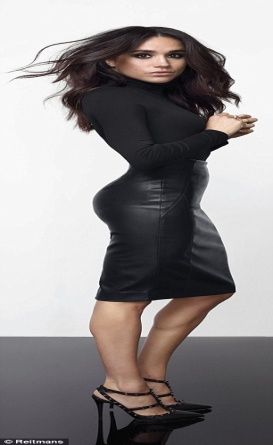 When I look at Meghan Markle – the American small-screen actress currently starring as "Harry’s Hottie" – I can’t help it. I assess her as a future daughter-in-law.Prince Harry, 32, lost his mother when he was a boy, and ever since that dark day I’ve had feelings for him. Maternal feelings. And every time he has a girlfriend, I subject her to the "Mum Test". I try to decide whether Princess Diana (and the Queen) would give Chelsy, or Cressida, or Jenna, or whomever, the thumbs-up or down as a potential Royal consort and addition to The Firm.So I have done my due diligence on Miss Markle, and this is where I stand. Genetically, she is blessed. If there is issue from her alleged union with Prince Harry, the Windsors will thicken their watery, thin blue blood and Spencer pale skin and ginger hair with some rich and exotic DNA. Miss Markle’s mother is a dreadlocked African-American lady from the wrong side of the tracks who lives in LA, and even the sourest spinster has to admit that the 35-year-old actress is extremely easy on the eye. Miss Markle has an active social conscience, and anti-landmine campaigner Princess Diana would be delighted that she is the Ambassador for World Vision and has toured Afghanistan and Rwanda as part of her humanitarian effort.She is also an accomplished actress and, indeed, her role as sultry paralegal Rachel Zane in TV series Suits is so popular that some clips from it have been viewed many, many thousands of times online (on a site I’m afraid readers will be unacquainted with called YouPorn).She’s divorced and, as soon as she met Prince Harry, she is said to have dropped her gorgeous chef boyfriend like a hot brick, as she reeled in the biggest fish in the dating universe by not replying to Harry’s texts for several days (that old trick!).And that’s a red line for a future mother-in-law. You see, if a girl does it to one man, to two men – there’s every chance she’ll do it to your son, too. As far as the Royal Family is concerned, a bolter is far worse than a black sheep.Harry needs a sticker, a tremendous, limpet-like sticker, like Sophie Wessex. Or Kate Middleton. Nobody cares that Miss Markle is mixed race or a tease, but racy is a different story. Racy is not official Wife Material. Flirty Harry has met his match – and that means one thing.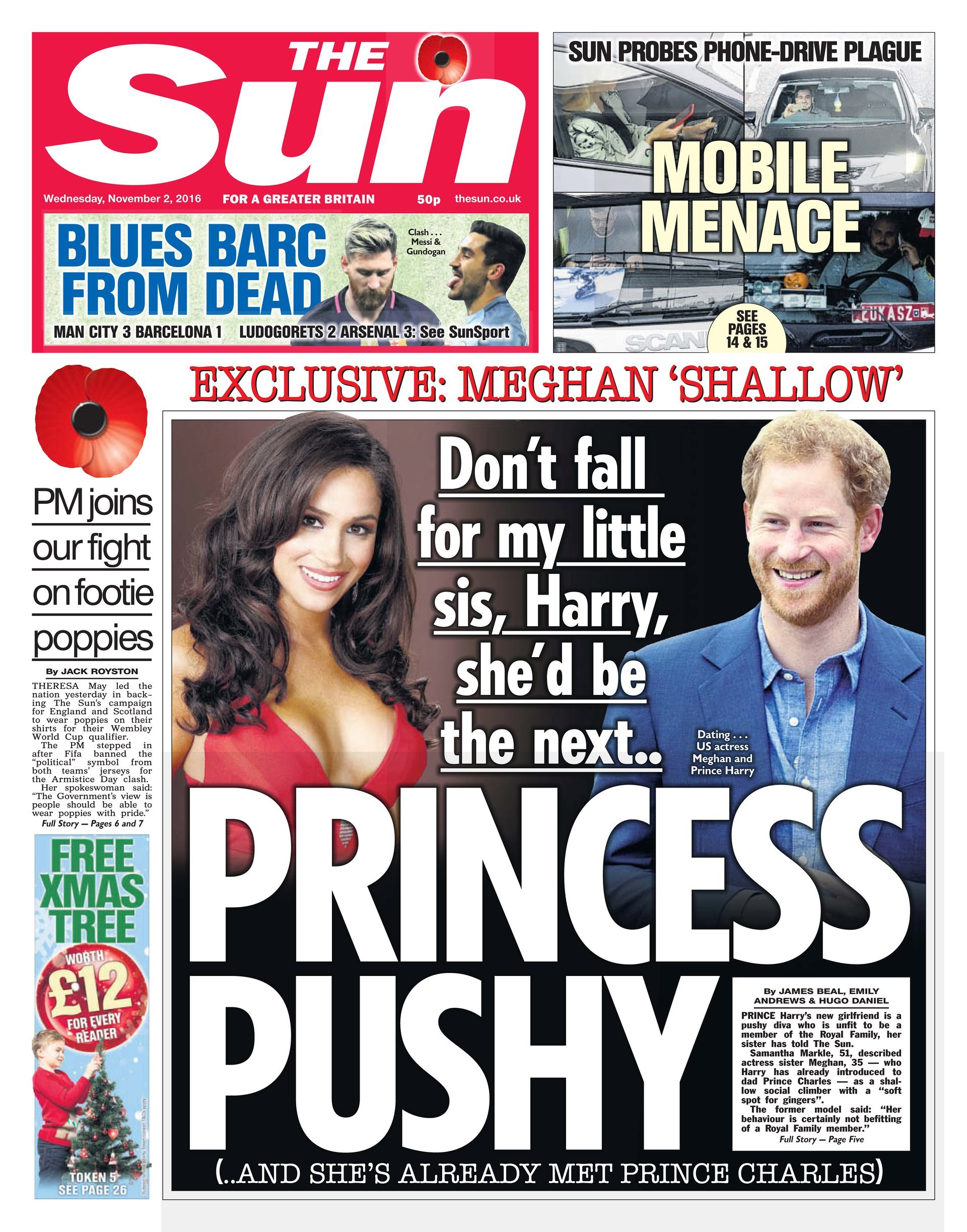 